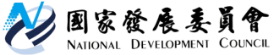 國家發展委員會 新聞稿國發會第97次委員會議新聞稿發布日期：111年4月18日發布單位：國會及新聞聯絡中心國家發展委員會今(18)日舉行第97次委員會議，由國發會龔明鑫主委主持，會議重點為：國發會報告「整體公共建設計畫執行情形」方面，截至今年3月底止，整體公共建設計畫經費達成率為18.02%，較去(110)年同期上升3.35個百分點，執行金額亦較去年同期增加約145億元。龔主委指出，現階段防疫策略以「減災」為目標，相關部會須依院長指示，就重大公共建設指定專人為防疫長，加強防疫管理。龔主委強調，我國公布2050淨零排放路徑，推動能源、產業、生活、社會等四大轉型策略，為施政重中之重。請相關部會依據淨零碳排路徑制定行動計畫，及早規劃作為下階段公共建設重點。交通部報告「道路交通安全改善作為」方面，委員會議建議交通部及相關部會後續將交通重大議題納入重大施政及計畫，並以人為本推動軟硬體交通建設，加強交通安全執法，以及結合校園教育強化交通安全宣導，強化落實政策。行政院交議，行政院環境保護署陳報，重大公共建設計畫「減量回收及資源循環推動計畫」(草案)方面，獲得委員會議審議通過，全案將陳報行政院並建請同意。計畫實施之後，預期累積至116年各種效益，包括減少碳排放量達約560萬公噸CO2e，資源生產力提升至100.71元/公斤，一次用產品減少使用1億2,500萬個，家戶石綿清除處理量3.2萬公噸等，以期達成物質循環利用最大化、環境衝擊最小化。一、加速投入實質建設，強化防疫、廉政及淨零轉型作為國發會第97次委員會議聽取國發會報告「整體公共建設計畫執行情形」。龔主委指出，現階段防疫策略以「減災」為目標，相關部會須依院長指示，就重大公共建設指定專人為防疫長，透過「十夫長、百夫長」聯絡體系加強防疫管理，另為防範貪污舞弊情事，各國營事業主管部會亦請依院長指示，就達一定金額及規模採購案成立「機關採購廉政平臺」，加強肅貪作為，以建立廉能政府形象。    龔主委強調，我國公布2050淨零排放路徑，推動能源、產業、生活、社會等四大轉型策略，為施政重中之重。請相關部會依據淨零碳排路徑制定行動計畫，及早規劃作為下階段公共建設重點。其中能源政策應扣合五加二及六大核心戰略產業外，發展氫能、擴充電網設施、儲能設備等亦是規劃重點。本案聯絡人：國發會管制考核處李處長奇聯絡電話：02-2316-5300#6600二、改善國內交通事故死傷，交通安全議題納入施政重點國發會第97次委員會議聽取交通部專案報告「道路交通安全改善作為」，並進行跨部會討論。這項報告是依據行政院111年1月6日第3785次會議，院長裁示，請交通部彙整列表各部會應辦理事項，並請各部會分工合作，將所管部分列為重大優先處理事項，加強管考，定期公布資訊。交通部表示，推動道安改善7大面向21對策迄今，111年1月至3月交通事故死亡及受傷累積數已較110年同期下降，其中外送員事故部分，透過相關稽核及路檢，事故件數下降約7%、違規件數下降約3成，另路口改善部分現已完成90處，第1季達成率104.7%，111年3月31日起酒駕加重處罰，累犯公布姓名、照片及違規事實，執法部分恢復區間測速，已減少肇事。後續交通部將加強對地方政府之督導管理，透過宣導、駕駛訓練、加強執法等面向降低高齡族群事故發生，並針對道安改善之21項對策持續管控進度。國發會指出，交通部及相關部會刻辦理之具體對策，已見初步推動成效，後續也請交通部及內政部等相關部會將重要交通安全議題納入施政重點及相關計畫，研訂逐年降低交通事故傷亡人數之積極作為，就整體區域道路改善進行規劃，廣納交通專家學者意見，及將高齡社會衍生之使用需求納入計畫推動及政策評估考量，並請加強執法及嚴懲違規，結合校園強化用路安全教育宣導，持續深化駕駛者行車禮讓觀念，滾動檢討調整推動策略，建構安全之交通環境。本案聯絡人：國發會社會發展處張處長富林吳科長宛芸、02-2316-5300#6261聯絡電話：02-2316-5300#6243三、「減量回收及資源循環推動計畫」(草案)落實循環經濟政策理念國發會第97次委員會議審議通過環保署陳報，重大公共建設計畫「減量回收及資源循環推動計畫」(草案)。全案將陳報行政院並建請同意。環保署表示，我國於2022年3月正式公布「2050 淨零排放政策路徑藍圖」，提供至2050年淨零軌跡與行動路徑，其中12項關鍵戰略之⼀即為資源循環。今天審議通過的計畫(草案)目標，即設定在建立物質循環利用的經濟發展模式，充分落實資源循環、廢棄物減量及再利用等工作，達到降低原生物料使用、提升資源使用效率及廢棄物妥善處理，邁向資源永續。通過的計畫(草案)規劃在112至116年間，動支總經費39億8,175萬元，辦理「物料資源循環計畫」、「源頭減量及循環採購計畫」及「具挑戰及須關注廢棄物清除處理計畫」3項子計畫。工作重點包含推動物料資源循環(生物質、有機化學物質、無機再生粒料及化學品資源循環)、源頭減量及循環採購(推動廢棄物減量及新循環商業模式)、及具挑戰及須關注廢棄物清除處理，解決石綿、水肥、廢木料等物質清理量能問題，落實物質循環利用最大化、環境衝擊最小化，逐步實現政府推行的循環經濟政策理念。本案聯絡人：國發會國土區域離島發展處彭紹博處長聯絡電話：02-2316-5300#5317